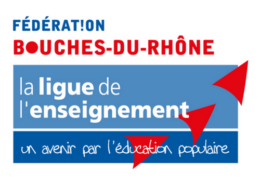 RENCONTRE ET DISCUSSION AUTOUR D’UN PETIT DEJ’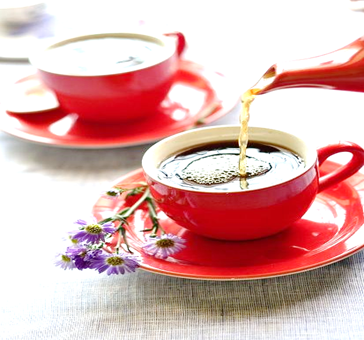 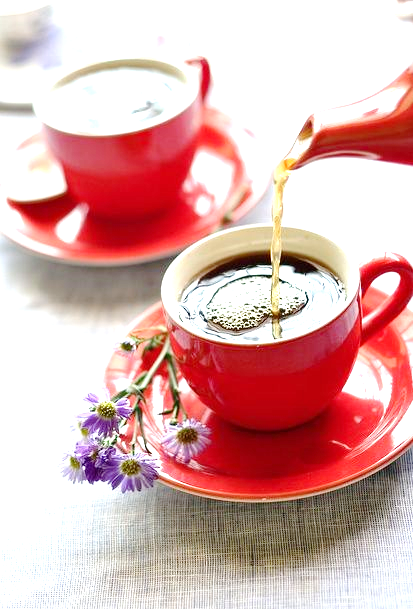 RDV devant l’écoleLes mardis matinsDe 8h20 à 9h00	Centre Social Les Lilas21 Av. Charles Camoin, Bât C2, 13013 MarseilleTel : 04 96 15 38 51